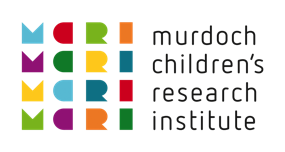 For MCRI Sponsorship Committee to Complete: Risk Management Table A and BThe table below, “Table A: RISK IMPACT”, helps the SC to make an Impact Level Assessment for each risk detailed for the trial. It is used to complete the last column of Table B.  For example, a risk that has a possible likelihood of occurring, and would have major consequences for the study outcome and/or for the organisation if it was to occur, has a (see dashed circle on the table below).  This level of HIGH (Red) RISK IMPACT is used in Table B.The Table B is prepopulated with 10 risk categories. Most would be applicable to all trials. Each category may have a number of distinct risks. The table has in italics some examples of risks in each category. These are examples which would be applicable to most trials. Sponsor- Investigators may delete those risks that are clearly not applicable and add other risks that are relevant to their trial. It would be expected that Sponsor- Investigators identify individual risks, beyond those given as examples. The table also includes examples in italics of possible impacts and mitigation strategies.  Sponsor- Investigators should not just cut and paste these. Each should be considered carefully in the context of the trial and amended or added to as appropriate.Table A: RISK IMPACTTable B:  Risk Management Table APPLICATION COVERSHEETMCRI SPONSORSHIP COMMITTEEHave you read the Sponsorship SOP prior to completing this Application Form?Have you read the Sponsorship SOP prior to completing this Application Form?Have you read the Sponsorship SOP prior to completing this Application Form?Yes/NoProject Reference Number: Please also refer to the guidance material on "How to get a project reference number." Project Reference Number: Please also refer to the guidance material on "How to get a project reference number." Project Reference Number: Please also refer to the guidance material on "How to get a project reference number." Project Title:Co-ordinating Principal ResearcherNameNameNameCo-ordinating Principal ResearcherDept or GroupInstitutionInstitutionCo-ordinating Principal ResearcherPhoneemailemailContact Person (if different from above)NameNameNameContact Person (if different from above)Dept or GroupInstitutionInstitutionContact Person (if different from above)PhoneemailemailDo you wish MCRI to be the Sponsor of this trial?Do you wish MCRI to be the Sponsor of this trial?Do you wish MCRI to be the Sponsor of this trial? Yes                 NoIs the protocol attached?Is the protocol attached?Is the protocol attached? Yes                 NoSteps for researchers to complete:Read “Standard Operating Procedure (SOP) for Institutional Sponsorship Application and Approval for Sponsor- Investigator Initiated Trials (IITs)” via this research link: https://www.rch.org.au/research/researchersComplete “Table B: The Risk Management Table” for your project. Contact the MCTC Medical Director (email crdo.info@mcri.edu.au) to arrange a review of the documents listed below:This application coversheetDraft or Final ProtocolAny relevant supporting documents for your protocol (i.e. Investigator Brochure (if you have one)Completed Table B: Risk Management Table Attend review meeting with MCTC Medical Director to discuss project prior to sponsorship committee reviewSteps for researchers to complete:Read “Standard Operating Procedure (SOP) for Institutional Sponsorship Application and Approval for Sponsor- Investigator Initiated Trials (IITs)” via this research link: https://www.rch.org.au/research/researchersComplete “Table B: The Risk Management Table” for your project. Contact the MCTC Medical Director (email crdo.info@mcri.edu.au) to arrange a review of the documents listed below:This application coversheetDraft or Final ProtocolAny relevant supporting documents for your protocol (i.e. Investigator Brochure (if you have one)Completed Table B: Risk Management Table Attend review meeting with MCTC Medical Director to discuss project prior to sponsorship committee reviewSteps for researchers to complete:Read “Standard Operating Procedure (SOP) for Institutional Sponsorship Application and Approval for Sponsor- Investigator Initiated Trials (IITs)” via this research link: https://www.rch.org.au/research/researchersComplete “Table B: The Risk Management Table” for your project. Contact the MCTC Medical Director (email crdo.info@mcri.edu.au) to arrange a review of the documents listed below:This application coversheetDraft or Final ProtocolAny relevant supporting documents for your protocol (i.e. Investigator Brochure (if you have one)Completed Table B: Risk Management Table Attend review meeting with MCTC Medical Director to discuss project prior to sponsorship committee reviewSteps for researchers to complete:Read “Standard Operating Procedure (SOP) for Institutional Sponsorship Application and Approval for Sponsor- Investigator Initiated Trials (IITs)” via this research link: https://www.rch.org.au/research/researchersComplete “Table B: The Risk Management Table” for your project. Contact the MCTC Medical Director (email crdo.info@mcri.edu.au) to arrange a review of the documents listed below:This application coversheetDraft or Final ProtocolAny relevant supporting documents for your protocol (i.e. Investigator Brochure (if you have one)Completed Table B: Risk Management Table Attend review meeting with MCTC Medical Director to discuss project prior to sponsorship committee reviewPlease list below all the institutions planning to conduct this research if different from above. Please provide names of all participating sites, if there are more than 3, add an additional page to this application if neededName of InstitutionName of Contact PersonInternational  YES NOName of InstitutionName of Contact PersonInternational  YES NOName of InstitutionName of Contact PersonInternational YES NOOriginal Submission DateReview by MCTC DirectorDateReview at Sponsorship Committee Meeting DateLikelihoodInsignificant ConsequencesMinor ConsequencesModerate ConsequencesMajor ConsequencesCatastrophic ConsequencesAlmost CertainLowMediumHighHighHighLikelyLowMediumHighHighHighPossibleLowMediumMediumHighHighUnlikelyLowLowMediumMediumHighRareLowLowMediumMediumMediumRisk IdentificationWhat event(s) can happen and how it can happenConsequenceWhat are the effects if the risk does occurLikelihoodWhat are the chances that the risk will actually  happenMitigation StrategyWhat are you doing to prevent the risk from happening or manage the risk if it does happenRisk Monitoring PlanHow will you monitor this risk?Impact LevelAssigned by Committee from Table 16.1 asssessed on likelihood and consequenceLOW (Green) MED  (Orange)HIGH (Red)Inadequate fundingInadequate fundingInadequate fundingInadequate fundingInadequate funding1.1 funding will run out part-way through the trial Resources for managing and conducting  trial will not be available, trial may not run to completion We have funding from the following sources and we plan to seek further funding form the following source PI will review budget 6 monthly Recruitment FAILS TO MEET TARGETRecruitment FAILS TO MEET TARGETRecruitment FAILS TO MEET TARGETRecruitment FAILS TO MEET TARGETRecruitment FAILS TO MEET TARGET2.1 INNACURATE ESTIMATE OF Participant AVAILABILITY Insuffiicent participant recruitment will mean the study will not have sufficient data to make a satisfactory conclusion regarding the end-point of the studyPilot data on availability  of eligible participants has been collected Consent likely to be high due to low burden/low risk for participants NA2.2 SLOWER Recruitment THAN EXPECTEDInsuffiicent participant recruitment will mean the study will not have sufficient data to make a satisfactory conclusion regarding the end-point of the study. Costs may increaseExtend study duration if needed Open new sites if neededIdentify and increase recruitment efficiency at each site Alter inclusion criteria if needed Mass media strategy to increase public awareness Recruitment rates will be reviewed quarterly by the trial steering committee or DSMBOUTCOMES NOT COLLECTEDOUTCOMES NOT COLLECTEDOUTCOMES NOT COLLECTEDOUTCOMES NOT COLLECTEDOUTCOMES NOT COLLECTED3.1 OUTCOME MEASURES NOT FEASIBLE  Loss of primary outcome dataOutcome is a widely recognised tool Outcomes have been assessed to be feasible in pilot studies Sponsor- Investigators and trial staff trained appropriately in outcome collectionDSMB will monitor primary outcome data3.2 PARTICIPANT DROP OUT Loss of priary outcome Careful selection of participants based on…Retention of participant enthusiasm through…DSMB will monitor primary outcome data PROTCOL VIOLATIONPROTCOL VIOLATIONPROTCOL VIOLATIONPROTCOL VIOLATIONPROTCOL VIOLATION4.1 Protocol difficult for participants to comply with Loss of outcome data Protocol tested in feasibility studies Amendments will be made as required Outcome data monitored by DSMB and Trial Steering Committee (TSC)4.2 Protocol difficult for Fellow INVESTIGATORS/clinicians to follow Loss of outcome data Protocol is simple and does not vary substantially from standard of careProtocol tested in feasibility studies Trial management team will review sites regularly to ensure protocol is being followed DATA and SAMPLESDATA and SAMPLESDATA and SAMPLESDATA and SAMPLESDATA and SAMPLES5.1 ERRORS in DAta  COLLECTION  Loss of outcome data CRFs piloted and found to be easy to completeData cleaning will be performed in real time and errors reported to trial TSC5.2 ERRORS IN DATA ENTRY Loss of outcome data Source data regularly checked as follows…Data will be double enteredChecks placed in data base5.3 LOSS OF DATA through theft, malware etc  Loss of data Follow MCRI data husbandry policiesUse recognised secure database maintained on and institute platform 5.4 LOSS OR DeGRADATION Of SAMPLES OR SpecimensLoss of data Follow MCRI policies Use of core lab to store specimensUse of appropriate refrigerators with appropriate alarms and backup power STAFF and skillsSTAFF and skillsSTAFF and skillsSTAFF and skillsSTAFF and skills6.1 Lack of experience in trial Central managementFailure of trial goals Senior staff on trial teamMentorship from senior staff on teamExperienced coordinator employedMentorship from experienced coordinator6.2 Lack of trial statistics skills Inapprorpiate analysesTrial statistician on study teamMentorship and supervision from experienced trial statistician 6.3 Site coordinator or RA under skilled Poor data collection and protocol adherence Site staff trainedCVs maintained for all site staff Initiation visits to ensure site staff trained Central coordinator will ensure site staff qualifications recorded and reviewed team cohesionteam cohesionteam cohesionteam cohesionteam cohesion7.1 overall team cohesion fails during the trial Poor recruitment and data collection Regular meetings across sitesRegular trial meetings and updates at conferencesRegular newsletters to all involved Sponsor-Investigator  and central study coordinator regularly visits all sites PI visits sites contracts and indemnitycontracts and indemnitycontracts and indemnitycontracts and indemnitycontracts and indemnity8.1 contracts not in place Disputes lead to poor cohesion or failre to publishDelay in recruitment if not in place Ensure all appropriate contracts  between sites are in placePI ensures contracts in place before recruitment at each site 8.2 indemnity not in placeSponsor-Investigators and institutions liable Delay in recruitment if not in place Ensure appropriate indemnity in place prior to recruitment at each site impactimpactimpactimpactimpact9.1 question is irrelevant to practice Trial has limited impact Stakeholders are engaged before design finalised9.2 Question becomes irrelevant due to other advances in understanding of the problem or another similar trail is published Trial has limited impact Trial may be stopped as it is futile NALiterature monitored by Sponsor- Investigator or DSMBharm to participantharm to participantharm to participantharm to participantharm to participant10.1 intervention is unsafe Patient harmed Trial suspendedSponsor-Investigators liableProtocol reviewed by HREC, CTX filed with TGAIntervention is similar to  standard of careDSMB monitors events 10.2 protocol is inherently unsafePatient harmed Trial suspendedSponsor-Investigators liable Protocol reviewed by TGA,  via CTX and/or HRECDSMB monitors events10.3 error in following protocol Patient harmedTrail suspended Site staff trainedDelegation log kept to ensure only trained staff are involved in the trial Chief coordinator reviews delegation logSites are auditedDSMB monitors events 